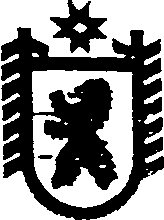 Республика КарелияРАСПОРЯЖЕНИЕАДМИНИСТРАЦИИ  СЕГЕЖСКОГО МУНИЦИПАЛЬНОГО РАЙОНАот  26  октября  2017  года   №  108 - р Сегежа  О проведении закупки товаров (работ, услуг) для муниципальных нужд администрации Сегежского муниципального района  В соответствии с Федеральным законом от 5 апреля 2013 г. № 44-ФЗ «О контрактной системе в сфере закупок товаров, работ, услуг  для обеспечения государственных и муниципальных нужд»:  1. Осуществить закупку услуг по проведению диспансеризации муниципальных служащих администрации Сегежского муниципального района путем проведения запроса котировок (далее – запрос котировок) на сумму 143 081 (сто сорок три тысячи восемьдесят один) рубль 00 копеек за счет средств бюджета Сегежского муниципального района на 2017 год. 2. Начальнику управления экономического развития администрации Сегежского муниципального района О.А. Раутанен, совместно с ведущим специалистом управления делами администрации Сегежского муниципального района С.В. Хреновой, разработать и представить на утверждение главы администрации Сегежского муниципального района извещение о проведении запроса котировок в срок до 30 октября 2017 г. 3. Начальнику управления экономического развития администрации Сегежского муниципального района О.А.Раутанен: 1) разместить в единой информационной системе в сфере закупок (https://zakupki.gov.ru) извещение о проведении запроса котировок на закупку услуг по проведению диспансеризации муниципальных служащих администрации Сегежского муниципального района 30 октября 2017 г.; 2)  разместить в  информационно-телекоммуникационной сети «Интернет» на официальном сайте администрации Сегежского муниципального района  http://home.onego.ru/~segadmin информацию о проведении запроса котировок не позднее 31 октября 2017 г.  4. Заседание Единой комиссии по осуществлению закупок товаров, работ, услуг для муниципальных нужд администрации  Сегежского муниципального района по  вскрытию конвертов с заявками на участие в запросе котировок и открытию доступа к поданным в форме электронных документов заявкам на участие в запросе котировок, рассмотрению заявок на участие в запросе котировок провести 7 ноября 2017 г. в 11.00 часов.  5. Контроль за исполнением настоящего распоряжения возложить на                        начальника управления экономического развития администрации Сегежского муниципального района О.А. Раутанен.           Глава администрацииСегежского муниципального района                                                           Ю.В. ШульговичРазослать: в дело, ОБУ, УЭР. УД, КУМИиЗУ, ФУ, ЮО, ОС - в эл.виде.